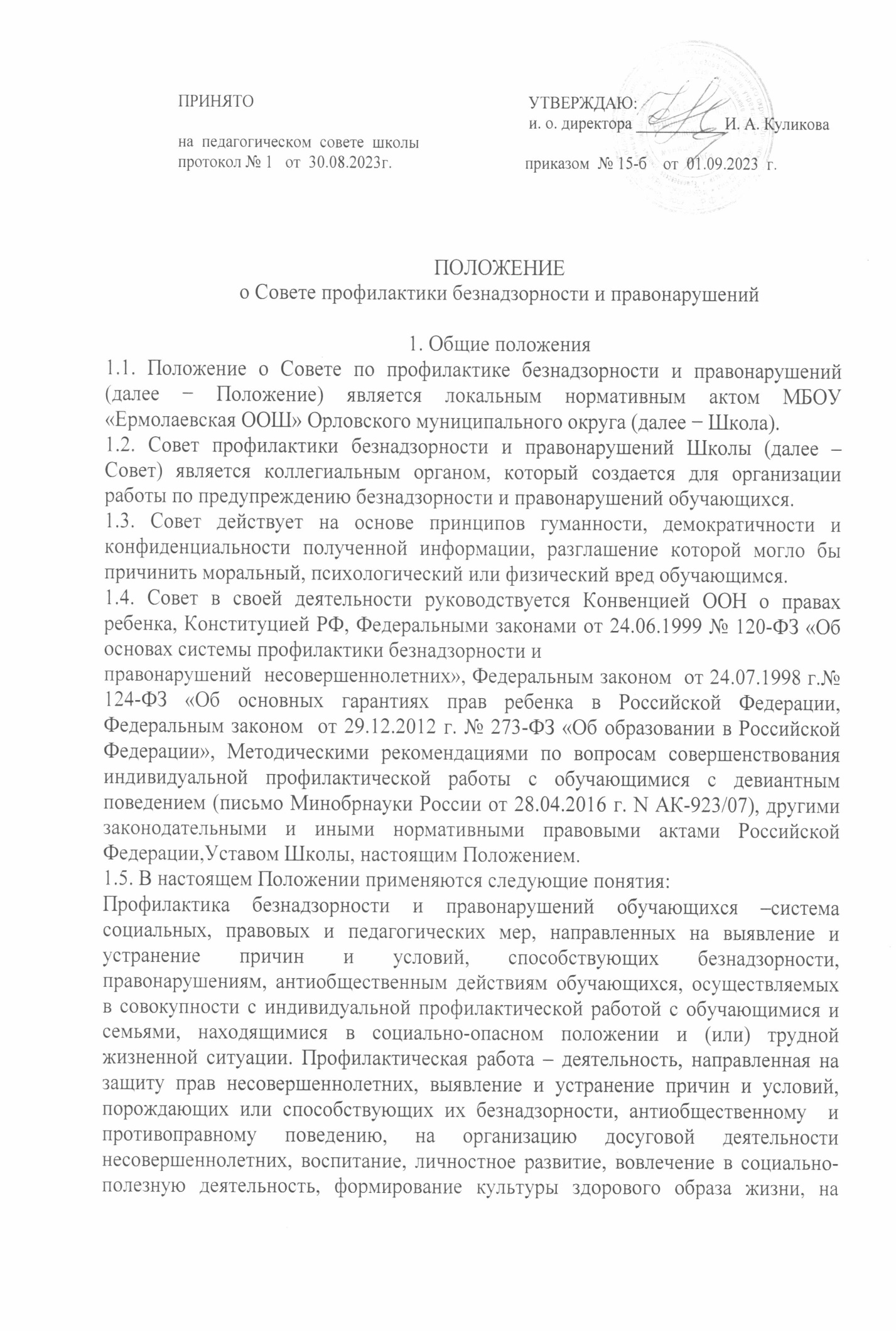 повышение уровня правовой грамотности и развитие правосознания несовершеннолетних.Индивидуальная профилактическая работа – деятельность по своевременному выявлению обучающихся и семей, находящихся в социально опасном положении и (или) трудной жизненной ситуации, а также по их социально-педагогической реабилитации и (или) предупреждению совершения ими правонарушений и антиобщественных действий. Выявление и учет семейного неблагополучия −комплекс профессиональных действий органов, учреждений и иных организаций по установлению факторов, угрожающих благополучию, здоровью и жизни несовершеннолетних и обусловливающих необходимость вмешательства с целью нормализации ситуации, устранения причин и условий неблагополучия.Несовершеннолетний, находящийся в социально-опасном положении− лицо в возрасте до восемнадцати лет, которое вследствие безнадзорности или беспризорности находится в обстановке, представляющей опасность для его жизни или здоровья либо не отвечающей требованиям к его воспитанию или содержанию, либо совершает правонарушение или антиобщественные действия.Семья, находящаяся в социально опасном положении, − семья, имеющая детей, находящихся в социально-опасном положении, а также семья, где родители или законные представители несовершеннолетних не исполняют своих обязанностей по их воспитанию, обучению и (или) содержанию и (или) отрицательно влияют на их поведение либо жестоко обращаются с ними.Дети, находящиеся в трудной жизненной ситуации− дети, оставшиеся без попечения родителей или иных законных представителей; дети-инвалиды; дети с ограниченными возможностями здоровья, то есть имеющие недостатки в физическом и (или) психическом развитии; дети − жертвы вооруженных и межнациональных конфликтов, экологических и техногенных катастроф, стихийных бедствий; дети из семей беженцев и вынужденных переселенцев; дети, оказавшиеся в экстремальных  условиях; дети − жертвы насилия; дети, проживающие в малоимущих семьях; дети с отклонениями в поведении; дети, жизнедеятельность которых объективно нарушена в результате сложившихся обстоятельств и которые не могут преодолеть данные обстоятельства самостоятельно или с помощью семьи.Семья, находящаяся в трудной жизненной ситуации − семья, находящаяся в определенном социальном неблагополучии (ситуация, связанная с экономическими, юридическими, педагогическими, психологическими или медицинскими проблемами, не повлекшая за собой нарушение прав ребенка).Внутришкольный учет – форма персонифицированного учета обучающихся образовательной организации, с которыми организована индивидуальная профилактическая работа, направленная на:− предупреждение безнадзорности, правонарушений и других негативных проявлений в среде обучающихся;− выявление и устранение причин и условий, способствующих безнадзорности и правонарушениям обучающихся;− соблюдение прав детей, в том числе, несовершеннолетних с особыми образовательными потребностями;− социально-педагогическую реабилитацию обучающихся и семей,находящихся в социально-опасном положении.План индивидуальной профилактической работы (план ИПР) –организационный документ, содержащий комплекс индивидуально-ориентированных профилактических мероприятий, предусматривающий порядок, последовательность, сроки их реализации и результаты.1.6. Совет организует проведение индивидуальных профилактических мероприятий в отношении следующих категорий несовершеннолетних:− в трудной жизненной ситуации;− в социально-опасном положении: безнадзорные, беспризорные, склонные к бродяжничеству; употребляющие психоактивные вещества; состоящие на учете в органах внутренних дел, комиссии по делам несовершеннолетних и защите их прав при органе местногосамоуправления за совершение антиобщественных действий,правонарушений, преступлений; обучающиеся, нуждающиеся в оказании иных видов помощи: допускающие пропуски занятий без уважительных причин; причисляющие себя к неформальным объединениям и организациям антиобщественной направленности; с академической задолженностью по 3 и более предметам; проявляющие комплекс выраженных факторов риска негативных проявлений (в сочетании не менее трех проявляющихся факторов: частые конфликты с обучающимися Школы, высокая степеньсклонности к риску, импульсивность, агрессивностьнеустойчивая или крайне низкая/завышенная самооценка,завышенный уровень притязаний); нарушающие Устав Школы.1.7. Совет организует и проводит индивидуальную профилактическую работу в отношении родителей и лиц, их замещающих, если они не исполняют своих обязанностей по воспитанию, обучению или содержанию вышеназванных категорий несовершеннолетних, отрицательно влияют на поведение несовершеннолетних или жестоко обращаются с ними.2. Цели, задачи Совета профилактики, инструменты решения задач2.1. Целью деятельности Совета является планирование, организация и осуществление контроля за проведением мероприятий, направленных на профилактику социально опасных явлений (безнадзорности, правонарушений, антиобщественных действий) обучающихся.2.2. Основными задачами Совета являются:− организация регулярной работы по исполнению Федерального Закона «Об основах системы профилактики безнадзорности и правонарушений несовершеннолетних» и других нормативных правовых актов в части предупреждения негативных проявлений в подростковой среде в Школе;− выявление и учет обучающихся, имеющих проблемы в социализации, а также находящихся в социально опасном положении и/или трудной жизненной ситуации;− выявление и учет родителей (законных представителей) несовершеннолетних, не выполняющих своих обязанностей по содержанию,воспитанию, образованию, охране жизни и здоровья несовершеннолетних, отрицательно влияющих на поведение или жестоко обращающихся с несовершеннолетними;− выявление и пресечение случаев вовлечения несовершеннолетних в преступную или антиобщественную деятельность;− взаимодействие с территориальными правоохранительными органами, комиссией по делам несовершеннолетних и защиты их прав, органами и учреждениями здравоохранения, социальной защиты населения, родительской и ученической общественностью, а также другими общественными организациями и объединениями в рамках деятельности по организации и проведении мер по профилактике безнадзорности и правонарушений обучающихся;− организация просветительской деятельности среди обучающихся и родителей (законных представителей) в части профилактики безнадзорности и правонарушений обучающихся.2.3. Основными инструментами решения задач являются:− постоянное структурированное педагогическое наблюдение (в том числе, с помощью инструментов автоматизированных информационных систем) за обучающимися; разработка, контроль реализации и оценка эффективности планов индивидуальной профилактической работы.3. Порядок формирования Совета3.1. Состав Совета формируется директором Школы и утверждается его приказом.3.2. Совет состоит из Председателя, заместителя Председателя, секретаря и членов совета.3.4. Членами совета могут быть заместители директора, руководители структурных подразделений, классные руководители, учителя-предметники, социальные педагоги, педагоги-психологи, представители родительской общественности, органов ученического самоуправления, а также представители органов внутренних дел, органов опеки и попечительства, иных органов и учреждений системы профилактики безнадзорности и правонарушений несовершеннолетних.3.5. Численность состава Совета составляет от 5 до 9 представителей.Председатель Совета назначается директором Школы. Секретарь Совета назначается его председателем.3.6 Председателем Совета является директор Школы, он назначает заместителя и секретаря из числа членов Совета.3.7. Члены Совета участвуют в его работе на общественных началах.4. Организация работы Совета4.1. Председатель Совета:− организует работу Совета;− определяет повестку, место и время проведения заседания Совета;− председательствует на заседаниях Совета;− утверждает планы ИПР;− подписывает протоколы заседаний Совета.4.2. В отсутствие председателя его обязанности выполняет заместитель Председателя.4.3. Организационное обеспечение заседаний Совета осуществляется секретарем.Секретарь Совета:− составляет проект повестки, готовит материалы к заседанию Совета;− информирует членов Совета о месте, времени проведения и повестке Совета, обеспечивает их необходимым справочно-информационными материалами;− оформляет протокол заседания Совета, осуществляет анализ и информирует Совет о ходе выполнения принимаемых решений.4.4. Члены Совета:− присутствуют на заседаниях Совета;− вносят предложения по плану работы Совета, повестке заседания и порядку обсуждения вопросов; участвуют в разработке и согласовывают планы ИПР;− участвуют в подготовке материалов Совета, проектов его решений.5. Порядок работы Совета5.1. Совет:− совместно с администрацией Школы составляет план работы Совета на учебный год с учетом нормативных правовых актов, на основании календарного плана воспитательной работы Школы;− согласовывает свою работу с Педагогическим советом Школы;− анализирует сведения о случаях проявления конфликтного, негативного и криминального характера в поведении обучающихся,негативного влияния на них родителей, признаках социального опасногоположения и (или) трудной жизненной ситуации полученные по результатам педагогического наблюдения (в том числе, с помощью инструментов автоматизированных информационных систем), от педагогов школы, правоохранительных органов, комиссии по делам несовершеннолетних и защите их прав, органов здравоохранения;− организует проверку полученных сведений, принимает меры для нормализации конфликтной/негативной ситуации, примирения сторон или поручает социальному педагогу подготовить заключение о постановке обучающегося на внутришкольный учет;− определяет ответственных членов Совета за организацию проведения профилактических мероприятий, разработку и реализацию планов ИПР, вносит свои корректировки и осуществляет контроль за их исполнением;− оказывает консультативную, информационную помощь родителям (законным представителям) в воспитании детей, методическую помощь педагогам;− рассматривает конфликтные ситуации, связанные с нарушением локальных актов Школы, с проблемами межличностного общения участников образовательного процесса в пределах своей компетенции;− выносит решения о постановке или снятии обучающихся с внутришкольного учета по согласованию с Управляющим советом образовательной организации;− в деятельности по организации и проведении профилактики безнадзорности и правонарушений обучающихся взаимодействует с территориальными правоохранительными органами, комиссий по делам несовершеннолетних и защиты их прав, органами и учреждениями здравоохранения, социальной защиты населения на основании Регламента межведомственного взаимодействия, а также родительской и ученической общественностью, а так же другими общественными организациями и объединениями;− проводит переговоры, беседы с родителями (законными представителями) и другими лицами, у которых возникли конфликтные ситуации с обучающимися с привлечением школьной службы примирения; организует в особо сложных случаях индивидуальное шефство над обучающимся;− координирует работу по вовлечению обучающихся, состоящих на внутришкольном и внешнем учете в объединения дополнительного образования детей, коллективные творческие дела, летнюю оздоровительную кампанию, волонтерские и трудовые объединения, содействует трудоустройству в летний период;− подготавливает ходатайства о решении вопроса, связанного с дальнейшим пребыванием обучающихся-правонарушителей в Школе соответствии с действующим законодательством;− ходатайствует перед комиссией по делам несовершеннолетних и защите их прав при органе местного самоуправления, ОВД о досрочном снятии с внешнего учета реабилитированных обучающихся;− информирует Управляющий совет о результативности профилактической работы с обучающимися;− планирует и организует иные мероприятия, направленные на предупреждение асоциального поведения обучающихся.5.11. Организационной формой работы Совета являются заседания, которые проводятся по мере необходимости, но не реже одного раза в квартал.5.12. Внеочередное (чрезвычайное) заседание Совета проводится по решению Председателя Совета либо по инициативе не менее половины членов Совета.5.13. Члены Совета участвуют в заседании лично и не вправе делегировать свои полномочия другим лицам.5.14. Заседания Совета правомочно, если на нем присутствует не менее половины членов Совета.5.15. Решение Совета принимается большинством голосов присутствующих на заседании членов Совета, оформляются протоколом и реализуются через приказы директора Школы.5.16. Решения совета доводят до сведения педагогического коллектива, обучающихся, родителей (законных представителей) на административных совещаниях, общешкольных и классных собраниях.5.17. Решения Совета о постановке обучающихся на внутришкольный учет и снятии с учета согласуются с Управляющим советом Школы.5.17. Решение Совета действует в течение одного года. Мера воздействия считается снятой, если несовершеннолетний в течение этого срока не совершил нового правонарушения.5.18. Заседания Совета в течение трех дней со дня его проведения оформляется протоколом, который подписывается председательствующим на заседании и секретарем Совета. Протоколы заседаний Совета нумеруются с начала учебного года и хранятся у Председателя Совета.6. Полномочия Совета6.1. Совет:анализирует состояние и результативность профилактическойработы в школе, особенности развития личности обучающихся, относящихсяк «группе риска», их внеурочную занятость;− предоставляет индивидуальные и коллективные рекомендациипедагогам и родителям по вопросам коррекции поведениянесовершеннолетних и проведения профилактической работы;− выносит на обсуждение на родительские собрания и собрания вклассах информацию о состоянии профилактической работы в школе;− ходатайствует перед комиссией по делам несовершеннолетних изащите их прав о принятии мер общественного воздействия в установленномзаконом порядке в отношении обучающихся и их родителей (законныхпредставителей);− осуществляет консультационно-информационную поддержкувоспитательной деятельности педагогов и родителей (законныхпредставителей);− контролирует исполнение принимаемых решений;− выступает с отчетом о результатах деятельности напедагогических советах Школы.6.3. Совет профилактики несет ответственность за корректностьоформления документов (протоколов заседаний, ходатайства, письма) изаконность принимаемых решений.